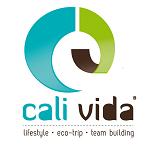 		FORMATIONS & STAGES Talon à renvoyer  par MAIL : genevieve.offermans@calivida.be Nom, prénom  :                                                                                     Adresse :                                                                                              Tél/GSM :                                                                                                     Email :                                                                                                  (Profession) :Souhaite participer à la formation chez cali vida à Dalhem :Parents, aidez vos enfants efficacement par la Gestion MentaleGestion Mentale : niveau 1  (début:9-01-16)Gestion Mentale : niveau 1 (début:22-02-16)Ateliers Gestion Mentale pour enfants (1e sem Noël)Ateliers Gestion Mentale pour ados (1e sem Noël)Ateliers Gestion Mentale pour enfants (2e sem Noël)Ateliers Gestion Mentale pour ados (2e sem Noël)Formation "Fleurs de Bach" niveau 1 - Initiation (début:18-01-16)Formation "Fleurs de Bach" niveau 1 - Initiation (début:20-02-16)Formation "Fleurs de Bach" niveau 1 - Initiation (début:17-03-16)Mind mapping (24-11-15)Mind mapping (26-01-16)Mind mapping (24-06-16)Formation en 9 cours sur l'oenologie : connaissances de baseQuels rôles l'alimentation joue-t-elle dans les processus d'apprentissage ? Que peut-elle apporter aux enfants DYS et TDA/H ? Ateliers d'initiation à l'alimentation équilibrée pour enfantsQuelles stratégies de lecture mettre en œuvre avec un lecteur en difficultés de compréhension ?  Modules de langues : anglais Modules de langues : néerlandais Modules de langues : espagnol Stages de langues : anglais Stages de langues : néerlandais Stages de langues : allemand  Intégration Motrice Primordiale : module 1 - L'alphabet du mouvement Intégration Motrice Primordiale : les réflexes du corps Intégration Motrice Primordiale : les réflexes du coeur Intégration Motrice Primordiale : les réflexes de l’apprentissageFormation en Hypnose Humaniste : « Les bases de l’hypnose »Et souhaite recevoir un bulletin d'inscription à l'adresse-mail reprise sur ce document;Et/ou verse 50 euros à l'inscription sur le compte BE76 3400 2738 8895 de OFFERMANS GENEVIEVE en mentionnant le nom de la formation  + nom et prénom du participant; le participant choisissant cette possibilité est tenu, quoiqu’il advienne, d’effectuer le versement total du solde avant la fin de la formation.Et/ou verse l'entièreté du montant de la formation sur le compte BE76 3400 2738 8895.de OFFERMANS GENEVIEVE en mentionnant le nom de la formation  + nom et prénom du participant.L'inscription devient effective avec le versement de l'acompte ou du montant total. En cas de désistement dans les huit jours précédant le début de la formation, la somme versée pour l’inscription ne pourra être récupérée ; aucun remboursement ne sera effectué.Cali vida se réserve le droit d’annuler la formation si le nombre de participants n’est pas suffisant; la somme reçue est restituée.Date et signature,Informations et réservations : Geneviève Offermans Tél :0478/80.32.35 Email :genevieve.offermans@calivida.be